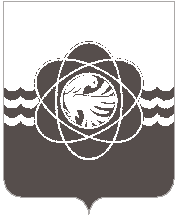           П О С Т А Н О В Л Е Н И Еот 15.11.2018 № 980	В соответствии с Федеральным законом от 16.10.2013 № 131-ФЗ «Об общих принципах организации местного самоуправления в Российской Федерации», Федеральным законом от 27.07.2010 № 190-ФЗ «О теплоснабжении», Постановлением Правительства Российской Федерации от 12.08.2012 № 808 «Об организации теплоснабжения в Российской Федерации и о внесении изменений в некоторые акты Правительства Российской Федерации», в целях оперативного рассмотрения обращений потребителей по вопросам надежности теплоснабжения в муниципальном образовании «город Десногорск» Смоленской области	Администрация муниципального образования «город Десногорск» Смоленской области постановляет:	1. Утвердить Порядок рассмотрения обращений потребителей тепловой энергии по вопросам надежности теплоснабжения муниципального образования «город Десногорск» Смоленской области согласно приложению № 1.	2. Назначить ответственным должностным лицом, уполномоченным осуществлять прием обращений потребителей по вопросам надежности теплоснабжения в письменной форме и уполномоченным на выдачу предписаний теплоснабжающим (теплосетевым) организациям о немедленном устранении причин ухудшения параметров теплоснабжения с указанием сроков проведения ремонтных работ или иных мероприятий (далее – ответственное лицо):	- Челядину Наталью Анатольевну - специалиста 1 категории по ЖКХ отдела строительства и ремонтов Комитета по городскому хозяйству и промышленному комплексу Администрации муниципального образования «город Десногорск» Смоленской области.	3. Признать утратившим силу постановление Администрации муниципального образования «город Десногорск» Смоленской области от 26.07.2017 № 737 «Об утверждении Порядка рассмотрения обращений потребителей по вопросам надежности теплоснабжения, о назначении ответственного должностного лица, осуществляющего принятие и рассмотрение обращений потребителей».	4. Генеральному директору Муниципального унитарного предприятия «Комбинат коммунальных предприятий» муниципального образования «город Десногорск» Смоленской области В.В. Седункову, генеральному директору общества с ограниченной ответственностью «Смоленская АЭС-Сервис» Э.Н. Сеновозу организовать рассмотрение обращений потребителей по вопросам надежности теплоснабжения и назначить ответственных лиц, уполномоченных осуществлять ежедневный прием обращений, а в течение отопительного периода круглосуточное принятие и рассмотрение обращений потребителей по вопросам надежности теплоснабжения в устной форме – аварийно-диспетчерских служб.	5. Отделу информационных технологий и связи с общественностью (Н.В. Барханоева) опубликовать настоящее постановление в ближайшем номере газеты «Десна» и разместить на официальном сайте Администрации муниципального образования «город Десногорск» Смоленской области в сети Интернет.	6. Контроль исполнения настоящего постановления возложить на председателя Комитета по городскому хозяйству и промышленному комплексу Администрации муниципального образования «город Десногорск» Смоленской области Е.Н. Котухова.Глава муниципального образования					«город Десногорск» Смоленской области                                            А.Н. ШубинПОРЯДОКрассмотрения обращений потребителей по вопросам надежности теплоснабжения муниципального образования «город Десногорск» Смоленской области1. Общие положения	1.1. Порядок подачи обращений потребителей тепловой энергии по вопросам надежности теплоснабжения муниципального образования «город Десногорск» Смоленской области (далее – Порядок) разработан в соответствии с Постановлением Правительства Российской Федерации от 08.08.2012 № 808 «Об организации теплоснабжения в Российской Федерации и о внесении изменений в некоторые акты Правительства Российской Федерации».	1.2. Потребитель тепловой энергии – лицо, приобретающее тепловую энергию (мощность), теплоноситель для использования на принадлежащих ему на праве собственности или ином законном основании теплопотребляющих установках, либо для оказания коммунальных услуг в части горячего водоснабжения и отопления.2. Порядок организации работы при принятии и рассмотрении обращений потребителей по вопросам надежности теплоснабжения	2.1. Обращения юридических лиц принимаются к рассмотрению при наличии заключенного договора теплоснабжения	2.2. Обращения могут подаваться потребителями в письменной форме, в том числе и по электронной почте, а в течение отопительного периода – в устной форме, в том числе по телефону.	2.3. Обращения потребителей-граждан принимаются к рассмотрению независимо от наличия заключенного договора теплоснабжения.	2.4. Ответственное лицо, уполномоченное принимать обращения в письменной форме, осуществляет прием обращений:	- в рабочее время по адресу: 216400, Смоленская область, г. Десногорск, 2 мкр., строение 1, здание Администрации, каб. № 409:	понедельник – четверг с 8.00 до 17.00;	пятница – с 8.00 до 16.00;	перерыв на обед с 12.00 до 13.00;	выходные дни – суббота, воскресенье;	- на адрес эл. почты desnkgh@admin-smolensk.ru.	2.5. Ответственными лицами, уполномоченными осуществлять круглосуточный прием обращений потребителей по вопросам надежности теплоснабжения в устной форме (диспетчерами аварийно-диспетчерской службы МУП «ККП» МО «город Десногорск» Смоленской области и ООО «Смоленская АЭС-Сервис»), прием осуществляется по телефону:	8(48153)7-22-24 – МУП «ККП» МО «город Десногорск» Смоленской области;	8(48153)3-12-92 – ООО «Смоленская АЭС-Сервис».	2.6. Обращения, полученные ответственными лицами, уполномоченными осуществлять прием обращений по вопросам надежности теплоснабжения, регистрируются в журнале регистрации жалоб (обращений).	2.7. Рассмотрение обращений потребителей по вопросам надежности теплоснабжения осуществляется в соответствии с разделом XI Постановления Правительства Российской Федерации от 08.08.2012 № 808 «Об организации теплоснабжения в Российской Федерации и о внесении изменений в некоторые акты Правительства Российской Федерации».	Ответственное лицо, осуществляющее организацию рассмотрения обращений и уполномоченное на выдачу предписаний теплоснабжающим (теплосетевым) организациям, обязано контролировать исполнение выданных предписаний.Разработал: Специалист 1 категории по ЖКХ отдела строительства и ремонтов ГХ и ПКЧелядина Н.А.Об утверждении Порядка рассмотрения обращений потребителей по вопросам надежности теплоснабжения, о назначении ответственного должностного лица, осуществляющего принятие и рассмотрение обращений потребителейПриложение № 1УТВЕРЖДЕНПостановлением Администрации муниципального образования «город Десногорск» Смоленской области от 15.11.2018 № 980